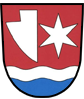                     Obec Vidonín________________________________________________________59457 Vidonín 36, IČO: 00295736                                              email: obec@vidonin.cz,  tel: +420 724 161 150                                                   Svoz         Popelnic                             Vánoční svátky          Úterý       26.12.2023               místo pondělí 25.12.2023      